All’attenzione del Dirigente ScolasticoIIS "Ramacca-Palagonia"-RamaccaOggetto: 	Richiesta per ottenere in comodato d’uso annuale i libri e sussidi didattici utili per la Didattica integrata relativa ai Fondi Strutturali Europei – Programma Operativo Nazionale “Per la scuola, competenze e ambienti per l’apprendimento” 2014-2020. Avviso pubblico prot. n.AOODGEFID/19146 del 06 luglio 2020 per il supporto a studentesse e studenti delle scuole secondarie di primo e di secondo grado per libri di testo e kit scolasticiIo sottoscritto/a _________________________________________ nat __ il __/__/19__ residente a _________________ via ___________________________ tel __________________, genitore dell’alunno/a _________________________ regolarmente iscritto/a alla classe ____ sezione (se nota) _____  Indirizzo _____________________ per l’anno scolastico 2024/25CHIEDOdi partecipare alla selezione per poter fruire in comodato d’uso gratuito di: Libri di testo per l’anno scolastico 2024-2025  indicare le materie per le quali si richiedono i testi: TUTTE oppure LE SEGUENTI MATERIE__________________________________________________________________________________________________________________________________________________________________________________________________________________________________________Dizionario di LINGUA LATINA (scrivere SÌ o NO) _____A tal fine dichiara:di aver preso visione dell'Avviso di selezione di studenti beneficiari della concessione di comodato d'uso e di impegnarsi a rispettarne tutte le prescrizioni;di essere in regola col pagamento del contributo volontario di € 35.di aver/non aver usufruito della fornitura di testi in comodato d’uso nello scorso anno scolastico;di avere/non avere usufruito di buoni libri per l’acquisto di sussidi didattici di mio figlio;che i dati qui riportati sono veritieri;di impegnarsi a conservare con cura i materiali concessi in comodato e a rispettare tutte le prescrizioni indicate nell'Avviso di selezione e nella lettera di comodato che verrà sottoscritta;di impegnarsi a restituire i materiali alla scadenza stabilita;   di impegnarsi a risarcire la scuola in caso di deterioramento o smarrimento/non restituzione dei testi;che il valore dell’Indicatore ISEE del nucleo familiare è___________________;di avere un numero di figli che frequentano la scuola secondaria di I o II grado pari a _______;che il figlio per il quale si chiede il comodato appartiene/non appartiene alla categoria dei Bisogni Educativi Speciali.Il/La sottoscritto/a dichiara inoltre, ai sensi dell'art. 13 del D.Lgs. n.196 del 30 giugno 2003, di essere stato informato che i dati personali contenuti nella presente dichiarazione saranno trattati, anche con strumenti informatici, esclusivamente nell'ambito del procedimento per il quale la presente dichiarazione viene resa.Il/La sottoscritta, consapevole delle conseguenze amministrative e penali per chi rilasci dichiarazioni non corrispondenti a verità, ai sensi del DPR 245/2000, dichiara di aver effettuato la scelta in osservanza delle disposizioni sulla responsabilità genitoriale di cui agli art. 316, 337 ter e 337 quarter del codice civile, che richiedono il consenso di entrambi i genitori.Allega Copia di un Documento di riconoscimento.lì, ________________												Il genitore								_____________________________ALLEGATO 1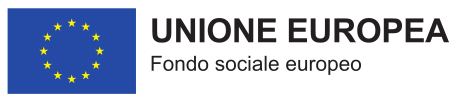 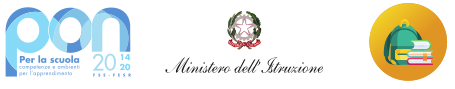 